Magvető Református Magyar – Angol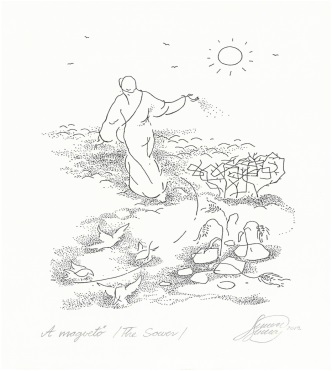  Két Tanítási Nyelvű Általános Iskola és Óvoda5700 Gyula, Árpád u. 4. Pf. 118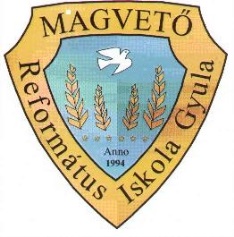 Tel./ Fax. : 66/463-405   OM: 028278E-mail: info@magvetoiskola.huFőigazgató: : Dr. Nagyné Sullay MártaIntézményi lelkész, igh.: Baráth AndreaIgazgató helyettesek: Csillagné Szentgyörgyi Ágnes, Kiss TibornéGazdasági vezető: Kovács IstvánnéXXIII. Országos Bibliai Történetmondó VersenyHOZZÁJÁRULÓ NYILATKOZATfénykép- és hangfelvétel készítéséhez és felhasználásához, valamint írott és képi pályaművek és alkotások felhasználásáhozAlulírottNév:		Született:		Anyjaneve:		Lakcím:		a Polgári Törvénykönyvről szóló 2013. évi V. törvény 2:48. §és az Általános Adatvédelmi Rendelet (GDPR) 6. cikk (1) bekezdés a) pontja alapján a felvétel készítését megelőzően kapott tájékoztatás alapján önkéntesen, befolyás mentesen és határozottantörvényes képviselőkénthozzájárulok ahhoz, hogy………………………………………………………………………………….………..nevű (szül.idő, hely: …………………………………………………….....……….. ) kiskorú gyermekemrőlfoto és/vagy video és/vagy hangfelvétel készüljön a gyermekemről  a XXIII. Országos Bibliai Történetmondó Verseny ideje alatt. Hozzájárulásom alapján felhatalmazom a Magvető Református Általános Iskola mint, jogosultat arra, hogy a felvételt és a gyermekem pályamunkáit és/vagy alkotásait az intézmény hivatalos honlapján (www.magvetoiskola.hu), facebook oldalán a Hírharang havi kiadványaiban valamint az eseményekről tudósító helyi és országos médiákban tájékoztatási célból felhasználja és nyilvánosságra hozza.Az intézmény, a nyilatkozó gyermekének/gondozottjának adatait bizalmasan kezeli, azokat harmadik fél részére ki nem adja.Az intézmény semmilyen reklámcélra nem használja fel a nyilatkozó és gyermekének/gondozottjának adatait.A nyilatkozó elismeri, hogy semmilyen jogi követeléssel nem élhet a fent említett adatok, valamint fotók/filmfelvételek, valamint írott és képi pályaművek és alkotások megjelenését illetően szerzői- illetve egyéb – jogok tekintetében az intézménnyel szemben.Alulírottnak, tudomásom van arról és elfogadom, hogy a gyermekemről készített képmást (fotó és/vagy videó) és/vagy hangfelvételt, írott és képi pályaműveket és/vagy alkotásokat a nyilvánosságra hozatalt követően az internetes technológia természetéből fakadóan más médiatartalom-szolgáltató is átveheti, másolhatja, saját médiaszolgáltató felületén közreadhatja.Dátum:							                             …………………………………………………..										nyilatkozattevő